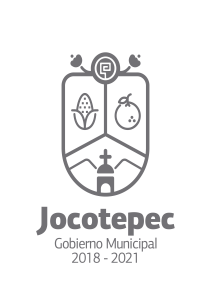 ¿Cuáles fueron las acciones proyectadas (obras, proyectos o programas) o planeadas para este trimestre?Embellecimiento estético, confiable y seguro de las áreas verdes o recreativas situadas en el malecónResultados Trimestrales (Describir cuáles fueron los programas, proyectos, actividades y/o obras que se realizaron en este trimestre). Supervisión continúa del estado en el que se encuentran las áreas verdes y recreativas del malecón.Designando la prioridad de poda estética y preventiva del arbolado del malecón. Realizando junto con el personal las actividades de limpieza y mantenimiento de las áreas del malecón.Establecer los periodos de fumigación para el control de las plagas.Montos (si los hubiera) del desarrollo de dichas actividades. ¿Se ajustó a lo presupuestado? Sí, se ajusto al presupuesto..En que beneficia a la población o un grupo en específico lo desarrollado en este trimestre. En la prevención y disminución de riesgos con poda estética y preventivas de las áreas verdes y recreativas.Cuidado de la salud del ciudadano al ofrecer áreas verdes y recreativas en buen estado.Ofreciendo a locales y visitantes áreas verdes, recreativas y agradables.Mostrar la belleza del Lago libre de lirio en la fuente de Quetzalcóaltl.Brindando seguridad al transitar por el muelle sin riesgo de accidentes por ruptura de madera.¿A qué estrategia de su POA pertenecen las acciones realizadas y a que Ejes del Plan Municipal de Desarrollo 2018-2021 se alinean?Estrategia 1Ejes 2 y 3De manera puntual basándose en la pregunta 2 (Resultados Trimestrales) y en su POA, llene la siguiente tabla, según el trabajo realizado este trimestre.NºESTRATÉGIA O COMPONENTE POA 2019ESTRATEGIA O ACTIVIDAD NO CONTEMPLADA (Llenar esta columna solo en caso de existir alguna estrategia no prevista)Nº LINEAS DE ACCIÓN O ACTIVIDADES PROYECTADASNº LINEAS DE ACCIÓN O ACTIVIDADES REALIZADASRESULTADO(Actvs. realizadas/Actvs. Proyectadas*100)1Embellecimiento estético de las áreas verdes o recreativas del malecón.3266%Establecer los periodos de fumigación para el control de las plagas.33100%TOTAL83%